                                          Impfungen Jungsauen Eingliederung                                                             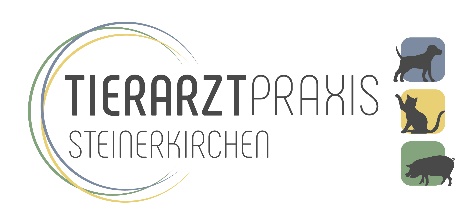 Jungsau Nr1.PPV/ERY2.PPV/ERY1. Influenza2. Influenza1. PRRS (lebend)1. HPS2. HPS